ORGANIZING COMMITTEE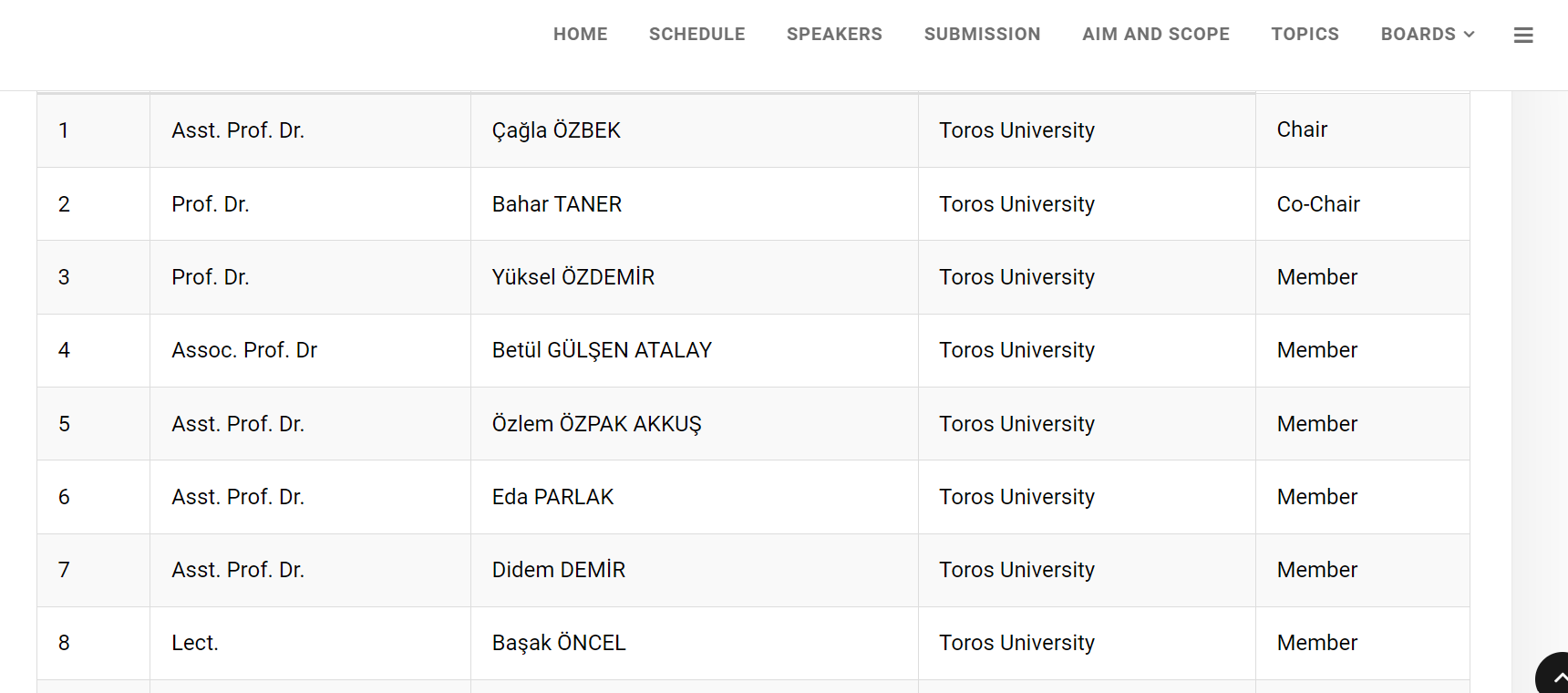 